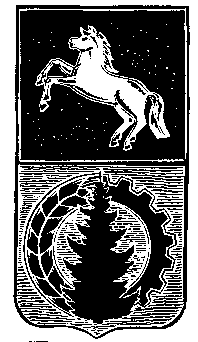 АДМИНИСТРАЦИЯ АСИНОВСКОГО  РАЙОНАЛенина ул., д. 40, г. Асино, Томская область, 636840тел. 8 (38241) 2 14 21, факс 8 (38241) 2 32 93E-mail: asino@asino.tomsknet.ru, http//www.asino.ruОтчет о реализации муниципальной программы за 2020 годНаименование МП:  «Повышение безопасности населения Асиновского района в 2016-2021 годах»Ответственный исполнитель:  Карбина А.А. – главный специалист отдела ГО, ЧС и безопасности администрации Асиновского районаИнформация о достижении показателеймуниципальной программыФорма № 2Информация об использовании средств бюджетав ходе реализации муниципальной программы№п/пНаименование показателяЕдиница измеренияЕдиница измеренияПлановое значение на отчетный годПлановое значение на отчетный годФактическое значение на отчетный годФактическое значение на отчетный годОтклонение (%)Причины отклоненийМеры, принимаемые в целях устранения невыполнения планового значения показателя123344556781Программа Обеспечение безопасности жизнедеятельности населения Асиновского районаЧел.Чел.4423231150Проводились профилактические мероприятия совместно с ОГИБДД, ПСЧ-1; изготовлены, установлены антивандальные ящики (1 шт.); светоотражающие элементы розданы детям в образовательных учреждениях; приобретены противопожарные ранцы в количестве (5 шт.); профилактические мероприятия с детьми и жителями района проводятся на постоянной основе.   1.1Показатели цели муниципальной программы и их значения: Смертность от дорожно-транспортных происшествий (чел. не более )Чел.Чел.2299450Проводились профилактические мероприятия совместно с ОГИБДД, светоотражающие элементы розданы детям в образовательных учреждениях,  профилактические мероприятия с детьми и жителями района проводятся на постоянной основе.   2Подпрограмма 1"Повышение безопасности дорожного движения на территории Асиновского района в 2016-2021 годах".Подпрограмма 1"Повышение безопасности дорожного движения на территории Асиновского района в 2016-2021 годах".Подпрограмма 1"Повышение безопасности дорожного движения на территории Асиновского района в 2016-2021 годах".Подпрограмма 1"Повышение безопасности дорожного движения на территории Асиновского района в 2016-2021 годах".Подпрограмма 1"Повышение безопасности дорожного движения на территории Асиновского района в 2016-2021 годах".Подпрограмма 1"Повышение безопасности дорожного движения на территории Асиновского района в 2016-2021 годах".Подпрограмма 1"Повышение безопасности дорожного движения на территории Асиновского района в 2016-2021 годах".Подпрограмма 1"Повышение безопасности дорожного движения на территории Асиновского района в 2016-2021 годах".Подпрограмма 1"Повышение безопасности дорожного движения на территории Асиновского района в 2016-2021 годах".Подпрограмма 1"Повышение безопасности дорожного движения на территории Асиновского района в 2016-2021 годах".2.1Показатели целиСоциальный риск (число лиц, погибших в ДТП, на 100 тыс. населения) (чел.)20192019202020202.1Показатели целиСоциальный риск (число лиц, погибших в ДТП, на 100 тыс. населения) (чел.)33332727Задача 1 подпрограммы.. Повышение защищенности населения от дорожно-транспортных происшествийЗадача 1 подпрограммы.. Повышение защищенности населения от дорожно-транспортных происшествийЗадача 1 подпрограммы.. Повышение защищенности населения от дорожно-транспортных происшествийЗадача 1 подпрограммы.. Повышение защищенности населения от дорожно-транспортных происшествийЗадача 1 подпрограммы.. Повышение защищенности населения от дорожно-транспортных происшествийЗадача 1 подпрограммы.. Повышение защищенности населения от дорожно-транспортных происшествийЗадача 1 подпрограммы.. Повышение защищенности населения от дорожно-транспортных происшествийЗадача 1 подпрограммы.. Повышение защищенности населения от дорожно-транспортных происшествийЗадача 1 подпрограммы.. Повышение защищенности населения от дорожно-транспортных происшествийЗадача 1 подпрограммы.. Повышение защищенности населения от дорожно-транспортных происшествийПоказатели задач -Транспортный риск (число лиц, погибших в ДТП, на 10 тысяч транспортных средств) (чел.)Показатели задач -Транспортный риск (число лиц, погибших в ДТП, на 10 тысяч транспортных средств) (чел.)2019201920202020Показатели задач -Транспортный риск (число лиц, погибших в ДТП, на 10 тысяч транспортных средств) (чел.)Показатели задач -Транспортный риск (число лиц, погибших в ДТП, на 10 тысяч транспортных средств) (чел.)4,84,82,62,6Основное мероприятие 1. Предупреждение дорожно-транспортных происшествий и снижение тяжести их последствийОсновное мероприятие 1. Предупреждение дорожно-транспортных происшествий и снижение тяжести их последствийОсновное мероприятие 1. Предупреждение дорожно-транспортных происшествий и снижение тяжести их последствийОсновное мероприятие 1. Предупреждение дорожно-транспортных происшествий и снижение тяжести их последствийОсновное мероприятие 1. Предупреждение дорожно-транспортных происшествий и снижение тяжести их последствийОсновное мероприятие 1. Предупреждение дорожно-транспортных происшествий и снижение тяжести их последствийОсновное мероприятие 1. Предупреждение дорожно-транспортных происшествий и снижение тяжести их последствийОсновное мероприятие 1. Предупреждение дорожно-транспортных происшествий и снижение тяжести их последствийОсновное мероприятие 1. Предупреждение дорожно-транспортных происшествий и снижение тяжести их последствийОсновное мероприятие 1. Предупреждение дорожно-транспортных происшествий и снижение тяжести их последствийМероприятия:-Оборудование нерегулируемых пешеходных переходов искусственными дорожными  неровностями; -Оборудование пешеходных переходов освещением в местах расположения образовательных и социально-значимых объектов; -Приобретение, установка недостающих и замена стандартных дорожных знаков предупреждающих (1.23), запрещающих (3.24), "Пешеходный переход" (5.19.1, 5.19.2) и приоритета (2.4) на аналогичные, на желто-зеленом фоне, с пленкой повышенной интенсивности типа Б;-Нанесение на пешеходных переходах дорожной разметки 1.14 (зебра) пластиком;- Обустройство участков улично-дорожной сети барьерными ограждениями в зоне пешеходных переходов;- Модернизация (реконструкция) светофорных объектов (приобретение и установка светодиодных транспортных и пешеходных светофоров с табло обратного отсчета времени сигналов, замена ламповых светофорных головок на светодиодные, замена КДУ, приобретение и установка устройств речевого сопровождения и пр.)Мероприятия:-Оборудование нерегулируемых пешеходных переходов искусственными дорожными  неровностями; -Оборудование пешеходных переходов освещением в местах расположения образовательных и социально-значимых объектов; -Приобретение, установка недостающих и замена стандартных дорожных знаков предупреждающих (1.23), запрещающих (3.24), "Пешеходный переход" (5.19.1, 5.19.2) и приоритета (2.4) на аналогичные, на желто-зеленом фоне, с пленкой повышенной интенсивности типа Б;-Нанесение на пешеходных переходах дорожной разметки 1.14 (зебра) пластиком;- Обустройство участков улично-дорожной сети барьерными ограждениями в зоне пешеходных переходов;- Модернизация (реконструкция) светофорных объектов (приобретение и установка светодиодных транспортных и пешеходных светофоров с табло обратного отсчета времени сигналов, замена ламповых светофорных головок на светодиодные, замена КДУ, приобретение и установка устройств речевого сопровождения и пр.)Мероприятия:-Оборудование нерегулируемых пешеходных переходов искусственными дорожными  неровностями; -Оборудование пешеходных переходов освещением в местах расположения образовательных и социально-значимых объектов; -Приобретение, установка недостающих и замена стандартных дорожных знаков предупреждающих (1.23), запрещающих (3.24), "Пешеходный переход" (5.19.1, 5.19.2) и приоритета (2.4) на аналогичные, на желто-зеленом фоне, с пленкой повышенной интенсивности типа Б;-Нанесение на пешеходных переходах дорожной разметки 1.14 (зебра) пластиком;- Обустройство участков улично-дорожной сети барьерными ограждениями в зоне пешеходных переходов;- Модернизация (реконструкция) светофорных объектов (приобретение и установка светодиодных транспортных и пешеходных светофоров с табло обратного отсчета времени сигналов, замена ламповых светофорных головок на светодиодные, замена КДУ, приобретение и установка устройств речевого сопровождения и пр.)Мероприятия:-Оборудование нерегулируемых пешеходных переходов искусственными дорожными  неровностями; -Оборудование пешеходных переходов освещением в местах расположения образовательных и социально-значимых объектов; -Приобретение, установка недостающих и замена стандартных дорожных знаков предупреждающих (1.23), запрещающих (3.24), "Пешеходный переход" (5.19.1, 5.19.2) и приоритета (2.4) на аналогичные, на желто-зеленом фоне, с пленкой повышенной интенсивности типа Б;-Нанесение на пешеходных переходах дорожной разметки 1.14 (зебра) пластиком;- Обустройство участков улично-дорожной сети барьерными ограждениями в зоне пешеходных переходов;- Модернизация (реконструкция) светофорных объектов (приобретение и установка светодиодных транспортных и пешеходных светофоров с табло обратного отсчета времени сигналов, замена ламповых светофорных головок на светодиодные, замена КДУ, приобретение и установка устройств речевого сопровождения и пр.)Мероприятия:-Оборудование нерегулируемых пешеходных переходов искусственными дорожными  неровностями; -Оборудование пешеходных переходов освещением в местах расположения образовательных и социально-значимых объектов; -Приобретение, установка недостающих и замена стандартных дорожных знаков предупреждающих (1.23), запрещающих (3.24), "Пешеходный переход" (5.19.1, 5.19.2) и приоритета (2.4) на аналогичные, на желто-зеленом фоне, с пленкой повышенной интенсивности типа Б;-Нанесение на пешеходных переходах дорожной разметки 1.14 (зебра) пластиком;- Обустройство участков улично-дорожной сети барьерными ограждениями в зоне пешеходных переходов;- Модернизация (реконструкция) светофорных объектов (приобретение и установка светодиодных транспортных и пешеходных светофоров с табло обратного отсчета времени сигналов, замена ламповых светофорных головок на светодиодные, замена КДУ, приобретение и установка устройств речевого сопровождения и пр.)Мероприятия:-Оборудование нерегулируемых пешеходных переходов искусственными дорожными  неровностями; -Оборудование пешеходных переходов освещением в местах расположения образовательных и социально-значимых объектов; -Приобретение, установка недостающих и замена стандартных дорожных знаков предупреждающих (1.23), запрещающих (3.24), "Пешеходный переход" (5.19.1, 5.19.2) и приоритета (2.4) на аналогичные, на желто-зеленом фоне, с пленкой повышенной интенсивности типа Б;-Нанесение на пешеходных переходах дорожной разметки 1.14 (зебра) пластиком;- Обустройство участков улично-дорожной сети барьерными ограждениями в зоне пешеходных переходов;- Модернизация (реконструкция) светофорных объектов (приобретение и установка светодиодных транспортных и пешеходных светофоров с табло обратного отсчета времени сигналов, замена ламповых светофорных головок на светодиодные, замена КДУ, приобретение и установка устройств речевого сопровождения и пр.)Мероприятия:-Оборудование нерегулируемых пешеходных переходов искусственными дорожными  неровностями; -Оборудование пешеходных переходов освещением в местах расположения образовательных и социально-значимых объектов; -Приобретение, установка недостающих и замена стандартных дорожных знаков предупреждающих (1.23), запрещающих (3.24), "Пешеходный переход" (5.19.1, 5.19.2) и приоритета (2.4) на аналогичные, на желто-зеленом фоне, с пленкой повышенной интенсивности типа Б;-Нанесение на пешеходных переходах дорожной разметки 1.14 (зебра) пластиком;- Обустройство участков улично-дорожной сети барьерными ограждениями в зоне пешеходных переходов;- Модернизация (реконструкция) светофорных объектов (приобретение и установка светодиодных транспортных и пешеходных светофоров с табло обратного отсчета времени сигналов, замена ламповых светофорных головок на светодиодные, замена КДУ, приобретение и установка устройств речевого сопровождения и пр.)Мероприятия:-Оборудование нерегулируемых пешеходных переходов искусственными дорожными  неровностями; -Оборудование пешеходных переходов освещением в местах расположения образовательных и социально-значимых объектов; -Приобретение, установка недостающих и замена стандартных дорожных знаков предупреждающих (1.23), запрещающих (3.24), "Пешеходный переход" (5.19.1, 5.19.2) и приоритета (2.4) на аналогичные, на желто-зеленом фоне, с пленкой повышенной интенсивности типа Б;-Нанесение на пешеходных переходах дорожной разметки 1.14 (зебра) пластиком;- Обустройство участков улично-дорожной сети барьерными ограждениями в зоне пешеходных переходов;- Модернизация (реконструкция) светофорных объектов (приобретение и установка светодиодных транспортных и пешеходных светофоров с табло обратного отсчета времени сигналов, замена ламповых светофорных головок на светодиодные, замена КДУ, приобретение и установка устройств речевого сопровождения и пр.)Мероприятия:-Оборудование нерегулируемых пешеходных переходов искусственными дорожными  неровностями; -Оборудование пешеходных переходов освещением в местах расположения образовательных и социально-значимых объектов; -Приобретение, установка недостающих и замена стандартных дорожных знаков предупреждающих (1.23), запрещающих (3.24), "Пешеходный переход" (5.19.1, 5.19.2) и приоритета (2.4) на аналогичные, на желто-зеленом фоне, с пленкой повышенной интенсивности типа Б;-Нанесение на пешеходных переходах дорожной разметки 1.14 (зебра) пластиком;- Обустройство участков улично-дорожной сети барьерными ограждениями в зоне пешеходных переходов;- Модернизация (реконструкция) светофорных объектов (приобретение и установка светодиодных транспортных и пешеходных светофоров с табло обратного отсчета времени сигналов, замена ламповых светофорных головок на светодиодные, замена КДУ, приобретение и установка устройств речевого сопровождения и пр.)Мероприятия:-Оборудование нерегулируемых пешеходных переходов искусственными дорожными  неровностями; -Оборудование пешеходных переходов освещением в местах расположения образовательных и социально-значимых объектов; -Приобретение, установка недостающих и замена стандартных дорожных знаков предупреждающих (1.23), запрещающих (3.24), "Пешеходный переход" (5.19.1, 5.19.2) и приоритета (2.4) на аналогичные, на желто-зеленом фоне, с пленкой повышенной интенсивности типа Б;-Нанесение на пешеходных переходах дорожной разметки 1.14 (зебра) пластиком;- Обустройство участков улично-дорожной сети барьерными ограждениями в зоне пешеходных переходов;- Модернизация (реконструкция) светофорных объектов (приобретение и установка светодиодных транспортных и пешеходных светофоров с табло обратного отсчета времени сигналов, замена ламповых светофорных головок на светодиодные, замена КДУ, приобретение и установка устройств речевого сопровождения и пр.)2.1.1Задача 2 подпрограммы. Формирование у детей и подростков навыков безопасного поведения на дорогахЗадача 2 подпрограммы. Формирование у детей и подростков навыков безопасного поведения на дорогахЗадача 2 подпрограммы. Формирование у детей и подростков навыков безопасного поведения на дорогахЗадача 2 подпрограммы. Формирование у детей и подростков навыков безопасного поведения на дорогахЗадача 2 подпрограммы. Формирование у детей и подростков навыков безопасного поведения на дорогахЗадача 2 подпрограммы. Формирование у детей и подростков навыков безопасного поведения на дорогахЗадача 2 подпрограммы. Формирование у детей и подростков навыков безопасного поведения на дорогахЗадача 2 подпрограммы. Формирование у детей и подростков навыков безопасного поведения на дорогахЗадача 2 подпрограммы. Формирование у детей и подростков навыков безопасного поведения на дорогахЗадача 2 подпрограммы. Формирование у детей и подростков навыков безопасного поведения на дорогахПоказатели задач - Число детей, погибших в ДТП (чел.)Показатели задач - Число детей, погибших в ДТП (чел.)2019201920202020Показатели задач - Число детей, погибших в ДТП (чел.)Показатели задач - Число детей, погибших в ДТП (чел.)0000Основное мероприятие 1. Обеспечение безопасного участия детей в дорожном движенииОсновное мероприятие 1. Обеспечение безопасного участия детей в дорожном движенииОсновное мероприятие 1. Обеспечение безопасного участия детей в дорожном движенииОсновное мероприятие 1. Обеспечение безопасного участия детей в дорожном движенииОсновное мероприятие 1. Обеспечение безопасного участия детей в дорожном движенииОсновное мероприятие 1. Обеспечение безопасного участия детей в дорожном движенииОсновное мероприятие 1. Обеспечение безопасного участия детей в дорожном движенииОсновное мероприятие 1. Обеспечение безопасного участия детей в дорожном движенииОсновное мероприятие 1. Обеспечение безопасного участия детей в дорожном движенииОсновное мероприятие 1. Обеспечение безопасного участия детей в дорожном движенииМероприятия:- Проведение районных и участие в областных конкурсах и соревнованиях среди отрядов юных инспекторов движения, поощрение участников соревнований;- Проведение районных и участие в областных конкурсах юных велосипедистов "Безопасное колесо", поощрение участников соревнований;- Проведение районных и участие в областных конкурсах Юные регулировщики», поощрение участников соревнований;- Проведение широкомасштабных акций «Внимание – дети!», «Внимание – пешеход!», «Вежливый водитель», «Зебра» и т.д. Привлечение информационных и рекламных агентств к проведению профилактических акций, направленных 
на укрепление дисциплины участников дорожного движения, размещение материалов в СМИ по вопросам безопасности дорожного движения;- Оформление подписки на газету «Добрая дорога детства»;- Приобретение и распространение световозвращающих приспособлений среди дошкольников и учащихся младших классов образовательных учрежденийМероприятия:- Проведение районных и участие в областных конкурсах и соревнованиях среди отрядов юных инспекторов движения, поощрение участников соревнований;- Проведение районных и участие в областных конкурсах юных велосипедистов "Безопасное колесо", поощрение участников соревнований;- Проведение районных и участие в областных конкурсах Юные регулировщики», поощрение участников соревнований;- Проведение широкомасштабных акций «Внимание – дети!», «Внимание – пешеход!», «Вежливый водитель», «Зебра» и т.д. Привлечение информационных и рекламных агентств к проведению профилактических акций, направленных 
на укрепление дисциплины участников дорожного движения, размещение материалов в СМИ по вопросам безопасности дорожного движения;- Оформление подписки на газету «Добрая дорога детства»;- Приобретение и распространение световозвращающих приспособлений среди дошкольников и учащихся младших классов образовательных учрежденийМероприятия:- Проведение районных и участие в областных конкурсах и соревнованиях среди отрядов юных инспекторов движения, поощрение участников соревнований;- Проведение районных и участие в областных конкурсах юных велосипедистов "Безопасное колесо", поощрение участников соревнований;- Проведение районных и участие в областных конкурсах Юные регулировщики», поощрение участников соревнований;- Проведение широкомасштабных акций «Внимание – дети!», «Внимание – пешеход!», «Вежливый водитель», «Зебра» и т.д. Привлечение информационных и рекламных агентств к проведению профилактических акций, направленных 
на укрепление дисциплины участников дорожного движения, размещение материалов в СМИ по вопросам безопасности дорожного движения;- Оформление подписки на газету «Добрая дорога детства»;- Приобретение и распространение световозвращающих приспособлений среди дошкольников и учащихся младших классов образовательных учрежденийМероприятия:- Проведение районных и участие в областных конкурсах и соревнованиях среди отрядов юных инспекторов движения, поощрение участников соревнований;- Проведение районных и участие в областных конкурсах юных велосипедистов "Безопасное колесо", поощрение участников соревнований;- Проведение районных и участие в областных конкурсах Юные регулировщики», поощрение участников соревнований;- Проведение широкомасштабных акций «Внимание – дети!», «Внимание – пешеход!», «Вежливый водитель», «Зебра» и т.д. Привлечение информационных и рекламных агентств к проведению профилактических акций, направленных 
на укрепление дисциплины участников дорожного движения, размещение материалов в СМИ по вопросам безопасности дорожного движения;- Оформление подписки на газету «Добрая дорога детства»;- Приобретение и распространение световозвращающих приспособлений среди дошкольников и учащихся младших классов образовательных учрежденийМероприятия:- Проведение районных и участие в областных конкурсах и соревнованиях среди отрядов юных инспекторов движения, поощрение участников соревнований;- Проведение районных и участие в областных конкурсах юных велосипедистов "Безопасное колесо", поощрение участников соревнований;- Проведение районных и участие в областных конкурсах Юные регулировщики», поощрение участников соревнований;- Проведение широкомасштабных акций «Внимание – дети!», «Внимание – пешеход!», «Вежливый водитель», «Зебра» и т.д. Привлечение информационных и рекламных агентств к проведению профилактических акций, направленных 
на укрепление дисциплины участников дорожного движения, размещение материалов в СМИ по вопросам безопасности дорожного движения;- Оформление подписки на газету «Добрая дорога детства»;- Приобретение и распространение световозвращающих приспособлений среди дошкольников и учащихся младших классов образовательных учрежденийМероприятия:- Проведение районных и участие в областных конкурсах и соревнованиях среди отрядов юных инспекторов движения, поощрение участников соревнований;- Проведение районных и участие в областных конкурсах юных велосипедистов "Безопасное колесо", поощрение участников соревнований;- Проведение районных и участие в областных конкурсах Юные регулировщики», поощрение участников соревнований;- Проведение широкомасштабных акций «Внимание – дети!», «Внимание – пешеход!», «Вежливый водитель», «Зебра» и т.д. Привлечение информационных и рекламных агентств к проведению профилактических акций, направленных 
на укрепление дисциплины участников дорожного движения, размещение материалов в СМИ по вопросам безопасности дорожного движения;- Оформление подписки на газету «Добрая дорога детства»;- Приобретение и распространение световозвращающих приспособлений среди дошкольников и учащихся младших классов образовательных учрежденийМероприятия:- Проведение районных и участие в областных конкурсах и соревнованиях среди отрядов юных инспекторов движения, поощрение участников соревнований;- Проведение районных и участие в областных конкурсах юных велосипедистов "Безопасное колесо", поощрение участников соревнований;- Проведение районных и участие в областных конкурсах Юные регулировщики», поощрение участников соревнований;- Проведение широкомасштабных акций «Внимание – дети!», «Внимание – пешеход!», «Вежливый водитель», «Зебра» и т.д. Привлечение информационных и рекламных агентств к проведению профилактических акций, направленных 
на укрепление дисциплины участников дорожного движения, размещение материалов в СМИ по вопросам безопасности дорожного движения;- Оформление подписки на газету «Добрая дорога детства»;- Приобретение и распространение световозвращающих приспособлений среди дошкольников и учащихся младших классов образовательных учрежденийМероприятия:- Проведение районных и участие в областных конкурсах и соревнованиях среди отрядов юных инспекторов движения, поощрение участников соревнований;- Проведение районных и участие в областных конкурсах юных велосипедистов "Безопасное колесо", поощрение участников соревнований;- Проведение районных и участие в областных конкурсах Юные регулировщики», поощрение участников соревнований;- Проведение широкомасштабных акций «Внимание – дети!», «Внимание – пешеход!», «Вежливый водитель», «Зебра» и т.д. Привлечение информационных и рекламных агентств к проведению профилактических акций, направленных 
на укрепление дисциплины участников дорожного движения, размещение материалов в СМИ по вопросам безопасности дорожного движения;- Оформление подписки на газету «Добрая дорога детства»;- Приобретение и распространение световозвращающих приспособлений среди дошкольников и учащихся младших классов образовательных учрежденийМероприятия:- Проведение районных и участие в областных конкурсах и соревнованиях среди отрядов юных инспекторов движения, поощрение участников соревнований;- Проведение районных и участие в областных конкурсах юных велосипедистов "Безопасное колесо", поощрение участников соревнований;- Проведение районных и участие в областных конкурсах Юные регулировщики», поощрение участников соревнований;- Проведение широкомасштабных акций «Внимание – дети!», «Внимание – пешеход!», «Вежливый водитель», «Зебра» и т.д. Привлечение информационных и рекламных агентств к проведению профилактических акций, направленных 
на укрепление дисциплины участников дорожного движения, размещение материалов в СМИ по вопросам безопасности дорожного движения;- Оформление подписки на газету «Добрая дорога детства»;- Приобретение и распространение световозвращающих приспособлений среди дошкольников и учащихся младших классов образовательных учрежденийМероприятия:- Проведение районных и участие в областных конкурсах и соревнованиях среди отрядов юных инспекторов движения, поощрение участников соревнований;- Проведение районных и участие в областных конкурсах юных велосипедистов "Безопасное колесо", поощрение участников соревнований;- Проведение районных и участие в областных конкурсах Юные регулировщики», поощрение участников соревнований;- Проведение широкомасштабных акций «Внимание – дети!», «Внимание – пешеход!», «Вежливый водитель», «Зебра» и т.д. Привлечение информационных и рекламных агентств к проведению профилактических акций, направленных 
на укрепление дисциплины участников дорожного движения, размещение материалов в СМИ по вопросам безопасности дорожного движения;- Оформление подписки на газету «Добрая дорога детства»;- Приобретение и распространение световозвращающих приспособлений среди дошкольников и учащихся младших классов образовательных учрежденийНаименование подпрограммы, основного мероприятияКод целевой статьи расходов бюджетной классификацииГлавный распорядитель средств  местного бюджетаРасходы (тыс. руб.), годыРасходы (тыс. руб.), годыРасходы (тыс. руб.), годыРасходы (тыс. руб.), годыНаименование подпрограммы, основного мероприятияКод целевой статьи расходов бюджетной классификацииГлавный распорядитель средств  местного бюджетаутверждено муниципальной программойсводная бюджетная роспись, план на 1 января отчетного годасводная бюджетная роспись на отчетную датукассовое исполнение1234567Итого по муниципальной программе Муниципальная программа «Повышение безопасности населения Асиновского района в 2016-2021 годах»04000000001 617 139,351 617 139,351 617 139,351 617 139,35Итого по муниципальной программе Муниципальная программа «Повышение безопасности населения Асиновского района в 2016-2021 годах»0400000000Подпрограмма"1Повышение безопасности дорожного движения на территории Асиновского района в 2016-2021 годах" 0410000000329679,32329679,32329679,32329679,32Подпрограмма"1Повышение безопасности дорожного движения на территории Асиновского района в 2016-2021 годах" 0410000000Основное мероприятие 1.1."Предупреждение дорожно-транспортных происшествий и снижение тяжести их последствий"0410100000УФК по ТО(Администрация Асиновского городского поселения)75000,0075000,0075000,0075000,00Мероприятие 1.2.1. "Обеспечение безопасного участия детей в дорожном движении"0410100000УФК по ТО(Администрация Асиновского городского поселения)75000,0075000,0075000,0075000,00Мероприятие 1.2.1. "Обеспечение безопасного участия детей в дорожном движении"0410200000Управление образования254 679,32254679,   32254 679,32254679,   32Обеспечивающая подпрограмма  2"Повышение уровня защиты населения и территорий от чрезвычайных ситуаций природного и техногенного характера"04201000001287 460,031287 460,031287 460,031287 460,03Основное мероприятие "Обеспечение и проведение противопожарных мероприятий"0420100000Администрация Асиновского района430403,68430403,68Основное мероприятие "Обеспечение и проведение противопожарных мероприятий"0410100000Управление культуры357056,35357056,35Основное мероприятие "Обеспечение и проведение противопожарных мероприятий"0420100000УФК по ТО (Администрация Ягодненского сельского поселения)124000,00124000,00Основное мероприятие "Обеспечение и проведение противопожарных мероприятий"0420100000УФК по ТО (Администрация Новокусковского сельского поселения)124000,00124000,00Основное мероприятие "Обеспечение и проведение противопожарных мероприятий"0420100000УФК по ТО (Администрация Новиковского сельского поселения)128000,00128000,00Основное мероприятие "Обеспечение и проведение противопожарных мероприятий"0420100000УФК по ТО (Администрация Батуринского сельского поселения)124000,00124000,00Основное мероприятие "Обеспечение и проведение противопожарных мероприятий"0420100000УФК по ТО (Администрация Батуринского сельского поселения)124000,00124000,00Основное мероприятие "Обеспечение и проведение противопожарных мероприятий"0420100000УФК по ТО (Администрация Батуринского сельского поселения)124000,00124000,00Основное мероприятие "Обеспечение и проведение противопожарных мероприятий"0420100000УФК по ТО (Администрация Батуринского сельского поселения)124000,00124000,00Основное мероприятие "Обеспечение и проведение противопожарных мероприятий"